Lower 5 Programme Careers and Insights Morning, 5 October 2023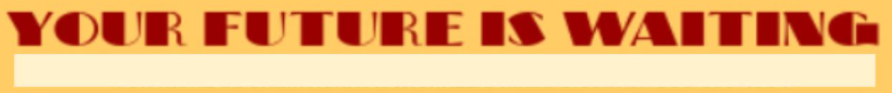 9:00 – 12:00 	Stands (and chat) in Upper School Hall available when you are not attending one of the presentations, taster lectures or workshops. Stands include: AI and Computing, Apprenticeships, University of Aberdeen, BMW, Cisco, Computing, University of Dundee, Edinburgh College, Edinburgh Napier University, Edinburgh Newtown Cookery School, Engineering and the Institute of Civil Engineers, Gap Years with Project Trust and The Winter Sports Company, Glasgow Caledonian University, Heriot-Watt University, IE University – an international university in Spain, Lancaster University, Languages and the University of St Andrews, Law, Leith School of Art, Mathematics and Physics, Medicine and Medically-Related Careers, Navy, Northumbria University, Pharmacy, PwC, Queen Margaret University, Royal Airforce Careers Engagement, SRUC, University of Stirling, University of Strathclyde, University of the Arts, London, Royal Scottish Conservatoire, 20/20 Careers in Investment Management, Veterinary Medicine...AND MORE! Full plan of USH participants coming…Choose at least ONE of these options and the Stand (and chat) option.Most of the presentations, talks, lectures and workshops have a maximum number of students capped at 24…sign up quickly. Some are open to U4 – U6 and some are only for Sixth Form.9:00 – 9:40	Humanitarian Aid Workshop with Jordanna Alexander and the Royal Airforce in (G9)	24 students max - Lower 5 – Upper 5 only9:00 – 9:30		Careers in Climate Change – devices required 			Virtual Fair and Discussion (in G3)			24 students max- Lower 5 – Upper 5 only9:10 – 9:40	‘What they don’t teach you at school about Maths and Physics’, Presentation and Q&A with Dr de Ville (in G6) 24 students max – Lower 5 – Upper 5 only9:20 – 9:50	Law Talk and Q&A with Jennah Qayyum and Carolyn McLaren of Brodies (in M2)	24 students max – Upper 4 – Upper 69:30 – 10:00	Veterinary Medicine – Talk with Karen Gardiner (in Lab 5) 24 students max – Upper 4 – Upper 6 9:55 – 10:30	‘Refuge’ - Writers’ Workshop for National Poetry Day  (in M5)24 students max – Upper 4 - Upper 6 10:25 – 10:55	‘Medicine and Misogyny’ straight from the Edinburgh International Book Festival, Janey Jones, on her book, ‘The Edinburgh Seven’, a story of the first group of seven women admitted to study medicine at The University of Edinburgh in 1869	(in Drama Studio)	Up to 60 students – Upper 4 – Upper 6 10:25 – 11:00	Accounting, Business, Economics, Finance, Marketing…Talk with Tara Smith and Hannah Gourlay of PwC (in G6)24 students max – Upper 4 – Upper 611:00 – 11:30 	‘Is this going to hurt? The good, the bad and the indescribable – a career in healthcare’ Presentation/lecture with Dr Cath Calderwood (in Drama Studio)Up to 60 students max – Upper 4 – Upper 611:30 – 12:00	‘Meet the Entrepreneur’ – Teacher-facilitated workshop for those considering business, economics, finance, marketing etc  (in G10)	24 students max – Lower 5 – Upper 5 only11:30 – 12:00	AI, Computing and Technology – Taster Lecture with the University of Dundee  (in G3) XX students max - Upper 4 – Upper 6 